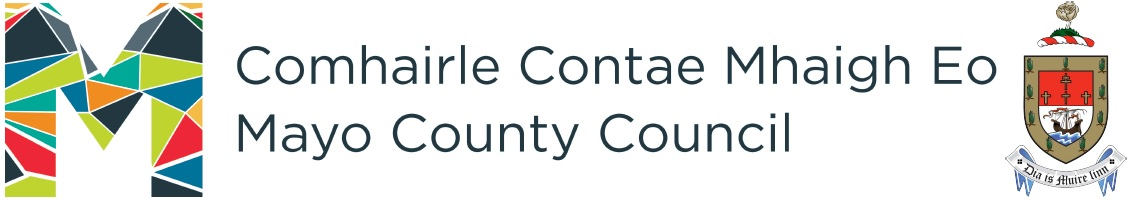 Anti-Litter & Anti-Graffiti Awareness Initiatives 2022Application FormPROJECT TITLE: ___________________________________________________GROUP/ ORGANISATION: _________________________________________TARGET AUDIENCE: _______________________________________________TARGET LOCATION: ______________________________________________PROJECT DESCRIPTION: (Please submit additional information on a separate page if necessary) ___________________________________________________________________________________________________________________________________________________________________________________________________________________________________________________________________________________________________________________________________________________________________________________________________________________________________________________________________________________________________________________________________________________________________________________________________________________________________________________________________________________________________________________________________________FUNDING REQUIREDContact Details: Name: __________________________________________Address: ___________________________________________________________________________________________________________________________________________Tel: _____________________________________________E mail: __________________________________________________ONLY APPLICATIONS WITH AN EDUCATION & AWARENESS DIEMENSIONS WILL BE CONSIDERED FOR FUNDING.MAXIMUM LOCAL AUTHORITY FUNDING FOR ANY PROJECT IS 70% OF THE TOTAL COST.PLEASE RETURN COMPLETED APPLICATIONS BY 10th June, 2022, To:   Mary Forde, Environment Awareness Office, Environment, Climate Action & Agriculture Section, Aras an Chontae, Castlebar, Co Mayo or e mail:      environment@mayococo.ie Guidelines and Criteria:The maximum grant allocation for any project is 70%.The balance of funding must come from local contribution or from other sources such as business sponsorship.A Completion Report must be submitted on completion of the project and must include results and outcomes of the project. Receipts/paid invoices relating to the project must be maintained and submitted with a Completion Report.Projects are to be completed if at all possible, in the current year.Projects must have a strong awareness element and can include projects relating to anti-litter and anti-graffiti measures. Projects must as far as possible have a particular focus on involving schools and young people or be focussed on voluntary initiatives by community and environmental groups.Projects in receipt of funding under the Local Agenda 21 Environment Partnership fund are excluded for grant purposes.A Completion report will be forwarded to successful applicants at time of grant payment. Completion Reports must be submitted to Mayo County Council by 30th September, 2022.Applicants should note that grant aid for large capital items like signage or bins will not beProvided.Typically Suitable ProjectsAdopt a road, a bring bank, community clean-ups or similar initiatives (e.g. planting of a hedge to prevent graffiti, adopt a section of road, designated bring banks or housing estates kept litter free by local community groups, local authorities provide litter pickers, bags and gloves).Projects highlighting awareness of issues regarding respnsible dog ownership with respect to dog fouling (clean-up) and the dangers not cleaning up can pose to the public including young children and wheelchair users.Plays, puppet shows, interactive workshops, storytelling, talks, art projects, mainly aimed at schools.Anti-litter and anti-graffiti awareness competitions, design a poster competition (e.g. schools competitions with the winning designs produced as anti-litter posters or calendars, competition to find child to present anti-litter awareness programmes on local/regional radio).Provision of anti-litter materials (e.g. car litter bins, cigarette butt holders, chewing gum wrappers, anti-litter car stickers, anti-litter stickers for bins).Local advertising (e.g. cinema advertising, radio advertising, local press, local sports ground advertising, distribution of anti-litter/graffiti leaflets).DATA PROTECTION DECLARATION 	Please note that all information obtained by Mayo County Council is obtained and processed in accordance with the Data Protection Acts 1988, 2003 and 2018 alongside current EU GDPR Legislation. All information received will be stored, processed and used solely for the purpose in which it was given by the Data Subject, unless consent for use in another form has been clearly obtained. We do not permit this information to be used for advertising or passed on to third parties, unless this has been specifically requested. For any Data Protection queries, please contact ‘dataprotection@mayococo.ie’.☐ Please tick to confirm that you have read the above declarationCOSTSAMOUNTTOTALSOURCES OF FUNDINGAMOUNTFunding From Anti-Litter Awareness Grant (Maximum 70% co-funding)Applicant  Contribution Other Sources if any e.g. Business sponsorship